            Grupo Municipal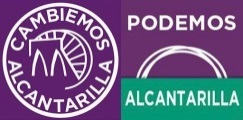 Cambiemos Alcantarilla-PodemosDe acuerdo con lo previsto en el Reglamento de Organización, Funcionamiento y Régimen Jurídico de Entidades Locales, el Grupo Municipal Cambiemos Alcantarilla-Podemos  del Ayuntamiento de Alcantarilla desea someter a la consideración del Pleno la siguiente Propuesta.TEMA DE PROPUESTA.Adopción de medidas para paliar el calor este veranoEXPOSICION DE MOTIVOS.4 de julio de 1994. España entera se encontraba sumida en una ola de calor, pero fue en la base aérea de Alcantarilla donde se registró el récord de temperatura y que mantuvo hasta que el verano pasado se lo arrebató una localidad cordobesa.El cuerpo humano tiene un mecanismo homeostático o termorregulador que lo mantiene en el rango entre los 35.5º y los 37º, fuera del cual no se pueden realizar las funciones metabólicas de manera correcta. Por encima de esta temperatura nuestro cuerpo puede colapsar teniendo terribles consecuencias para la salud e incluso provocar la muerte, sobre todo en las poblaciones más sensibles como son las de edades tempranas o mayores, cuyas enfermedades pueden agravarse.Sed intensa, confusión, mareo, fatiga, insomnio, dolor de cabeza, dolor muscular y calambres, descenso del ritmo cardiaco… son los efectos del calor en los cuerpos, pudiendo llegar incluso a sufrir un golpe de calor. En este caso, con respiración sofocada y aumento del ritmo cardiaco.Entre las recomendaciones que se deben llevar a cabo para prevenir los efectos de las altas temperaturas en la salud se encuentran el mantenerse lo más fresco posible y la ingesta de agua. Por todo lo expuesto, el Grupo Municipal CAMBIEMOS ALCANTARILLA-PODEMOS hace al Pleno la siguiente propuesta de ACUERDO:Instar al equipo de gobierno a tomar las siguientes medidas a corto plazo para paliar el calor este verano de 2018.Informar por todos los medios municipales de las recomendaciones para evitar los   efectos nocivos de las altas temperaturas.Mantener las fuentes de agua potable en condiciones óptimas para su uso e informar de su ubicación.Instar al equipo de gobierno a tomar las siguientes de medidas a medio plazo:Aumento de las sombras en las calles más transitadas del municipio de manera sostenible y respetuosa con el medio ambiente.Aumento de las fuentes de agua potable.Acondicionamiento y apertura de la piscina municipal de veranoQue se informe de los presentes ACUERDOS, mediante publicación de los mismos en los distintos medios de comunicación municipales (radio, prensa, redes sociales…)Alcantarilla a 15 de Junio de 2018 Arcadio Martínez Corrales Portavoz del Grupo Municipal       Cambiemos Alcantarilla-Podemos